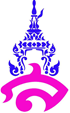 แผนการจัดการเรียนรู้ที่ 3หน่วยการเรียนรู้ที่ 1  ลำดับจำกัดและอนุกรมจำกัด	เรื่อง ลำดับเรขาคณิตวิชา คณิตศาสตร์เพิ่มเติม 5  (ค33201)			กลุ่มสาระการเรียนรู้คณิตศาสตร์ชั้นมัธยมศึกษาปีที่ 6  ภาคเรียนที่ 1  		ปีการศึกษา 2560	เวลา 1 คาบ                  ผู้สอน อาจารย์เกตุม  สระบุรินทร์ผลการเรียนรู้	1. เข้าใจความหมายของลำดับและหาพจน์ทั่วไปของลำดับจำกัด	2. เข้าใจความหมายของลำดับเลขคณิต และลำดับเรขาคณิตหาพจน์ต่าง ๆ ของลำดับเลขคณิตและลำดับเรขาคณิต และนำไปใช้	3. เข้าใจความหมายของผลบวก n พจน์แรกของอนุกรมเลขคณิตและอนุกรมเรขาคณิต หาผลบวก n พจน์แรกของอนุกรมเลขคณิตและอนุกรมเรขาคณิตโดยใช้สูตรและนำไปใช้	4. ใช้วิธีการที่หลากหลายแก้ปัญหา	5. ใช้ความรู้ ทักษะ และกระบวนการทางคณิตศาสตร์และเทคโนโลยีในการแก้ปัญหาในสถานการณ์ต่าง ๆ ได้อย่างเหมาะสม	6. ให้เหตุผลประกอบการตัดสินใจ และสรุปผลได้อย่างเหมาะสม 	7. ใช้ภาษาและสัญลักษณ์ทางคณิตศาสตร์ในการสื่อสาร การสื่อความหมาย และการนำเสนอ ได้อย่างถูกต้องและชัดเจน 	8. เชื่อมโยงความรู้ต่าง ๆ ในคณิตศาสตร์และนำความรู้ หลักการ กระบวนการทางคณิตศาสตร์ไปเชื่อมโยงกับศาสตร์อื่น ๆ	9. มีความคิดริเริ่มสร้างสรรค์จุดประสงค์การเรียนรู้	1.  เข้าใจความหมายของลำดับเรขาคณิต หาพจน์ต่าง ๆ ของลำดับเลขคณิตได้	2.  ตระหนักถึงความสมเหตุสมผลของคำตอบจากการคำนวณและการแก้ปัญหาได้	3.  ทำงานเป็นระเบียบเรียบร้อย รอบคอบ และมีความเชื่อมั่นในตนเอง	4.  การให้เหตุผล การสื่อสาร การสื่อความหมาย การนำเสนอและการเชื่อมโยงหลักการความรู้ทางคณิตศาสตร์กับศาสตร์อื่นสาระสำคัญ		ลำดับเรขาคณิต คือ ลำดับที่อัตราส่วนของพจน์ที่ n + 1 ต่อพจน์ที่ n มีค่าคงตัว ซึ่งค่าคงตัวนี้ เรียกว่า อัตราส่วนร่วม (common ratio)สาระการเรียนรู้	ด้านความรู้		- ความหมายของลำดับเรขาคณิต หาพจน์ต่าง ๆ ของลำดับเลขคณิต- ความสมเหตุสมผลของคำตอบจากการคำนวณและการแก้ปัญหาได้ด้านทักษะ/กระบวนการ		- การให้เหตุผล การสื่อสาร การสื่อความหมาย การนำเสนอและการเชื่อมโยงหลักการความรู้ทางคณิตศาสตร์กับศาสตร์อื่นด้านคุณลักษณะอันพึงประสงค์		- มีระเบียบเรียบร้อย รอบคอบ และมีความเชื่อมั่นในตนเองด้านสมรรถนะ		- ความสามารถในการสื่อสาร		- ความสามารถในการคิด 		- ความสามารถในการแก้ปัญหากิจกรรมการเรียนรู้		กิจกรรมนำเข้าสู่บทเรียน		ทบทวนการพิจารณาลำดับเลขคณิตจากลำดับใด ๆ และการให้นิยามของลำดับเลขคณิต		กิจกรรมพัฒนาผู้เรียน	1. อาจารย์ติดแถบตัวอย่างลำดับ 3 ลำดับต่อไปนี้ บนกระดาน แล้วให้นักเรียนพิจารณาลำดับ 3 ลำดับนั้นว่าต่างกันตรงใด เช่น ลำดับ 6, 8, 10, 12 ลำดับ 2, 4, 8, 16 และลำดับ 1, 4, 9, 16	2. ให้นักเรียนหาอัตราส่วนของพจน์ที่ 2 ต่อพจน์ที่ 1, อัตราส่วนของพจน์ที่ 3 ต่อพจน์ที่ 2 และอัตราส่วนของพจน์ที่ 4 ต่อพจน์ที่ 3 ของทั้ง 3 ลำดับว่าเป็นอย่างไร	3. อาจารย์ให้นิยามของลำดับที่มีอัตราส่วนเท่ากันว่าลำดับเรขาคณิต	4. ให้นักเรียนทำใบงานที่ 3 ลำดับเรขาคณิต	5. อาจารย์ถามนักเรียนทีละคนเกี่ยวกับเหตุผลที่ใช้ตอบคำถามข้อ 1–12 ในใบงาน	6. อาจารย์ให้นิยามของลำดับเรขาคณิตเพื่อให้นักเรียนเข้าใจตรงกัน	7. อาจารย์กำหนดลำดับเรขาคณิต เช่น 2, 4, 8, 16, … แล้วให้นักเรียนหาพจน์ที่ 50 ของลำดับนี้	8. อาจารย์อธิบายว่าถ้าอาจารย์ให้หาพจน์ที่ 100 หรือพจน์ที่มากกว่า 100 นักเรียนจะใช้เวลาในการหาคำตอบนานมาก และคำตอบที่หาได้จะมีโอกาสผิดมากเช่นกัน ดังนั้นควรหาสูตรพจน์ที่ n ของลำดับเรขาคณิตแล้วนำสูตรนี้มาใช้ในการหาคำตอบพจน์ที่ n ใด ๆ ของลำดับเรขาคณิตได้เลย	9. อาจารย์และนักเรียนช่วยกันแสดงวิธีการหาสูตรพจน์ที่ n ของลำดับเรขาคณิตบนกระดาน จนได้สูตร an = a1rn-1	10. อาจารย์และนักเรียนยกตัวอย่างการใช้พจน์ที่ n ของลำดับเรขาคณิตในการหาคำตอบต่าง ๆ เช่น  หาพจน์ถัดไปของลำดับ 5, 25, 125, 625 หรือหาพจน์ที่ 100 ของ 5, -25, 125, -625     ฯลฯ	11. ให้นักเรียนศึกษาประโยชน์ของพจน์ที่ n ของลำดับเรขาคณิตและการนำไปใช้ในการแก้ปัญหาในหนังสือเรียน วิชาคณิตศาสตร์เพิ่มเติม เล่ม 6 สสวท 	12. แบ่งนักเรียนเป็นกลุ่ม ให้แต่ละกลุ่มศึกษา และทำรายงานตัวอย่างการนำลำดับเรขาคณิตไปใช้ในชีวิตประจำวันและตัวอย่างการหาพจน์ใด ๆ ของลำดับเรขาคณิตโดยใช้พจน์ที่ n ของลำดับเรขาคณิต พร้อมแสดงวิธีทำให้ถูกต้องกลุ่มละ 10 ตัวอย่าง	13. ให้แต่ละกลุ่มคัดเลือกตัวอย่างที่คิดว่าดีที่สุด 5 ข้อจากรายงาน และเขียนโจทย์บนกระดานทีละกลุ่ม แล้วให้นักเรียนกลุ่มที่เหลือหาคำตอบโดยแสดงวิธีทำลงในสมุด	14. อาจารย์สุ่มนักเรียนเฉลยบนกระดานทีละข้อ		กิจกรรมรวบยอด	นักเรียนช่วยกันสรุปบทเรียนเรื่อง ลำดับเรขาคณิต โดยอาจารย์ให้ความช่วยเหลือและแนะนำเพื่อความสมบูรณ์ของบทเรียนสื่อ/แหล่งการเรียนรู้	- แบบฝึกหัด หนังสือเรียน วิชาคณิตศาสตร์เพิ่มเติม เล่ม 6 สสวท	- บทเรียนออนไลน์ใน www.elsd.ssru.ac.th/ketum.saการวัดและการประเมินบันทึกหลังการสอนแผนการจัดการเรียนรู้ที่ 3ผลการสอน............................................................................................................................................................................................................................................................................................................................................................................................................................................................................................................................................................................................................................................................................ปัญหาและอุปสรรค............................................................................................................................................................................................................................................................................................................................................................................................................................................................................................................................................................................................................................................................................ข้อเสนอแนะ.........................................................................................................................................................................................................................................................................................................................................................................................................................................................................................................ลงชื่อ..............................................			 				 (อาจารย์เกตุม     สระบุรินทร์)							อาจารย์ผู้สอนความเห็นของหัวหน้ากลุ่มสาระการเรียนรู้.........................................................................................................................................................................................................................................................................................................................................................................................................................................................................................................ลงชื่อ..............................................							     (อาจารย์น้ำผึ้ง    ชูเลิศ)							หัวหน้ากลุ่มสาระการเรียนรู้ความเห็นของรองผู้อำนวยการฝ่ายวิชาการ.........................................................................................................................................................................................................................................................................................................................................................................................................................................................................................................                                                                     ลงชื่อ..............................................	 					          (อาจารย์ ดร.สุดารัตน์     ศรีมา)							  รองผู้อำนวยการฝ่ายวิชาการเป้าหมายหลักฐานเครื่องมือวัดเกณฑ์การประเมินด้านความรู้- ความหมายของลำดับเรขาคณิต หาพจน์ต่าง ๆ ของลำดับเลขคณิต- ความสมเหตุสมผลของคำตอบจากการคำนวณและการแก้ปัญหาได้1. สังเกตจากการซักถาม การแสดง ความคิดเห็น การให้ข้อเสนอแนะ และการอภิปรายร่วมกัน2. ตรวจผลการปฏิบัติตามใบงานที่   1 ลำดับจำกัด และลำดับอนันต์3. ตรวจผลการทำแบบฝึกหัด- แบบฝึกหัด- แบบทดสอบ- เอกสารประกอบการเรียน บทเรียนออน์ไลน์ตรวจสอบความถูกต้องของวิธีทำและคำตอบด้านทักษะ/กระบวนการ- การให้เหตุผล การสื่อสาร การสื่อความหมาย การนำเสนอและการเชื่อมโยงหลักการความรู้ทางคณิตศาสตร์กับศาสตร์อื่น1. สังเกตพฤติกรรมขณะทำงานร่วมกับกลุ่ม2. ประเมินพฤติกรรมตามรายการด้านคุณธรรม จริยธรรมและค่านิยม– แบบประเมินพฤติกรรมขณะทำงานร่วมกับกลุ่ม– แบบประเมินด้านคุณธรรม จริยธรรม และค่านิยมผ่านเกณฑ์เฉลี่ย 3 ขึ้นไปเป้าหมายหลักฐานเครื่องมือวัดเกณฑ์การประเมินด้านคุณลักษณะอันพึงประสงค์- มีระเบียบเรียบร้อย รอบคอบ และมีความเชื่อมั่นในตนเอง1. สังเกตพฤติกรรมการสื่อสารการเชื่อมโยงหลักการความรู้ ทางคณิตศาสตร์2. ประเมินพฤติกรรมตามรายการประเมินด้านทักษะ/กระบวนการ3. สังเกตขณะการปฏิบัติตามใบงานที่ 1 ลำดับจำกัดและลำดับอนันต์4. สังเกตขณะทำแบบฝึกหัด- – แบบประเมินด้านทักษะ/  กระบวนการผ่านเกณฑ์เฉลี่ย 3 ขึ้นไปด้านสมรรถนะ- ความสามารถในการสื่อสาร- ความสามารถในการคิด- ความสามารถในการแก้ปัญหา- แบบฝึกหัด - บทเรียนออนไลน์- แบบฝึกหัด - บทเรียนออนไลน์ผ่านเกณฑ์เฉลี่ย 3 ขึ้นไป